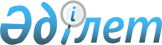 О внесении изменений к решению районного маслихата от 13 декабря 2010 года № 241-IV "О районном бюджете на 2011-2013 годы"
					
			Утративший силу
			
			
		
					Решение Макатского районного маслихата Атырауской области от 29 июня 2011 года № 301-IV. Зарегистрировано Управлением юстиции Макатского района Атырауской области 21 июля 2011 года № 4-7-131. Утратило силу - решением Макатского районного маслихата Атырауской области от 13 марта 2013 года № 105-V

      Сноска. Утратило силу - решением Макатского районного маслихата Атырауской области от 13.03.2013 № 105-V.

      В соответствии с Бюджетным кодексом Республики Казахстан от 4 декабря 2008 года N 95-ІV, статьей 6 Закона Республики Казахстан от 23 января 2001 года № 148 "О местном государственном управлении и самоуправлении в Республике Казахстан" и рассмотрев предложение акимата района об уточнении районного бюджета на 2011-2013 годы РЕШИЛИ:



      1. Внести в решение ХХVІІІ очередной сессии районного маслихата от 13 декабря 2010 года № 241-IV "О бюджете Макатского района на 2011-2013 годы" (зарегистрированного в реестре государственной регистрации нормативных правовых актов № 4-7-123, опубликовано 3 марта 2011 года в газете "Макат тынысы") следующие изменения:



      в подпункте 1 пункта 1:

      цифры "1 752 694" заменить цифрами "1 783 714";

      цифры "1 055 541" заменить цифрами "1 086 560".

      в подпункте 2:

      цифры "1 752 694" заменить цифрами "1 783 714".



      2. Контроль за исполнением настоящего решения возложить на председателя постоянной комиссии районного маслихата по вопросам бюджетного планирования, хозяйственной деятельности, использования земли, охраны природы и обеспечение законности (Д. Алтаевой).



      3. Наименование в русском варианте решения № 241-IV районного маслихата от 13 декабря 2010 года "О районном бюджете на 2011-2013 годы" заменить на "О районном бюджете Макатского района на 2011-2013 годы".



      4. Настоящее решение вводится в действие с 1 января 2011 года.      Председатель внеочередной ХХХІV

      сессии районного маслихата:                А. Ищанов      Секретарь районного маслихата:             Т. Жолмагамбетов

Приложение 1 к решению   

сессии районного маслихата  

от 29 июня 2011 года № 301-IV Приложение 1 к решению   

сессии районного маслихата 

от 13 декабря 2010 года № 241-IV Районный бюджет на 2011 год
					© 2012. РГП на ПХВ «Институт законодательства и правовой информации Республики Казахстан» Министерства юстиции Республики Казахстан
				КатегорияКатегорияКатегорияКатегорияСумма, тыс.тенгеКлассКлассКлассСумма, тыс.тенгеПодклассПодклассСумма, тыс.тенгеНаименованиеСумма, тыс.тенге123451. Доходы17837141Налоговые поступления108656001Подоходный налог288868002Индивидуальный подоходный налог28886803Социальный налог117525001Социальный налог11752504Hалоги на собственность634253001Hалоги на имущество600067003Земельный налог6201004Hалог на транспортные средства27964005Единый земельный налог2105Внутренние налоги на товары, работы и услуги43283002Акцизы5619003Поступления за использование природных и других ресурсов32952004Сборы за ведение предпринимательской и профессиональной деятельности471208Обязательные платежи, взимаемые за совершение юридически значимых действий и (или) выдачу документов уполномоченными на то государственными органами или должностными лицами2631001Государственная пошлина26312Неналоговые поступления1751001Доходы от государственной собственности1894005Доходы от аренды имущества, находящегося в государственной собственности189404Штрафы, пени, санкции, взыскания, налагаемые государственными учреждениями, финансируемыми из государственного бюджета, а также содержащимися и финансируемыми из бюджета (сметы расходов) Национального Банка Республики Казахстан13065001Штрафы, пени, санкции, взыскания, налагаемые государственными учреждениями, финансируемыми из государственного бюджета, а также содержащимися и финансируемыми из бюджета (сметы расходов) Национального Банка Республики Казахстан, за исключением поступлений от организаций нефтяного сектора1306506Прочие неналоговые поступления2551001Прочие неналоговые поступления25513Поступления от продажи основного капитала811501Продажа государственного имущества, закрепленного за государственными учреждениями0001Продажа государственного имущества, закрепленного за государственными учреждениями003Продажа земли и нематериальных активов8115001Продажа земли81154Поступления трансфертов61713602Трансферты из вышестоящих органов государственного управления617136002Трансферты из областного бюджета6171368Используемые остатки бюджетных средств5439301Остатки бюджетных средств54393001Свободные остатки бюджетных средств54393Функциональная группаФункциональная группаФункциональная группаФункциональная группаФункциональная группаСумма тыс.тенгеФункциональная подгруппаФункциональная подгруппаФункциональная подгруппаФункциональная подгруппаСумма тыс.тенгеАдминистраторАдминистраторАдминистраторСумма тыс.тенгеПрограммаПрограммаСумма тыс.тенгеНаименованиеНаименование123456ІІ. Расходы17837141Государственные услуги общего характера16484901Представительные, исполнительные и другие органы, выполняющие общие функции государственного управления141947112Аппарат маслихата района (города областного значения)14232001Услуги по обеспечению деятельности маслихата района (города областного значения)14232004Материально-техническое оснащение государственных органов0122Аппарат акима района (города областного значения)79961001Услуги по обеспечению деятельности акима района (города областного значения)39761003Капитальные расходы государственных органов40200123Аппарат акима района в городе, города районного значения, поселка, аула (села), аульного (сельского) округа47754001Услуги по обеспечению деятельности акима района в городе, города районного значения, поселка, аула (села), аульного (сельского) округа47754022Капитальные расходы государственных органов0023Материально-техническое оснащение государственных органов002Финансовая деятельность12223452Отдел финансов района (города областного значения)12223001Услуги по реализации государственной политики в области исполнения бюджета района (города областного значения) и управления коммунальной собственностью района (города областного значения)11563003Проведение оценки имущества в целях налогообложения300010Организация приватизации комунальной собственности0018Капитальные расходы государственных органов36005Планирование и статистическая деятельность10679453Отдел экономики и бюджетного планирования района (города областного значения)10679001Услуги по реализации государственной политики в области формирования и развития экономической политики, системы государственного планирования и управления района (города областного значения)10319004Капитальные расходы государственных органов3602Оборона310001Военные нужды3100122Аппарат акима района (города областного значения)3100005Мероприятия в рамках исполнения всеобщей воинской обязанности31004Образование124581201Дошкольное воспитание и обучение206349123Аппарат акима района в городе, города районного значения, поселка, аула (села), аульного (сельского) округа206349004Поддержка организаций дошкольного воспитания и обучения20634902Начальное, основное среднее и общее среднее образование1007958123Аппарат акима района в городе, города районного значения, поселка, аула (села), аульного (сельского) округа1920005Организация бесплатного подвоза учащихся до школы и обратно в аульной (сельской) местности1920464Отдел образования района (города областного значения)1006038003Общеобразовательное обучение961901006Дополнительное образование для детей44137010Внедрение новых технологий обучения в государственной системе образования за счет целевых трансфертов из республиканского бюджета009Прочие услуги в области образования31505464Отдел образования района (города областного значения)31505001Услуги по реализации государственной политики на местном уровне в области образования6565004Информатизация системы образования в государственных учреждениях образования района (города областного значения)0005Приобретение и доставка учебников, учебно-методических комплексов для государственных учреждений образования района (города областного значения)17700012Капитальные расходы государственных органов0013Материально-техническое оснащение государственных органов0015Ежемесячные выплаты денежных средств опекунам (попечителям) на содержание ребенка сироты (детей-сирот), и ребенка (детей), оставшегося без попечения родителей3939020Обеспечение оборудованием, программным обеспечением детей-инвалидов, обучающихся на дому33016Социальная помощь и социальное обеспечение9783902Социальная помощь84605123Аппарат акима района в городе, города районного значения, поселка, аула (села), аульного (сельского) округа9155003Оказание социальной помощи нуждающимся гражданам на дому9155451Отдел занятости и социальных программ района (города областного значения)75450002Программа занятости45160005Государственная адресная социальная помощь1800006Жилищная помощь1800007Социальная помощь отдельным категориям нуждающихся граждан по решениям местных представительных органов10571010Материальное обеспечение детей-инвалидов, воспитывающихся и обучающихся на дому1500016Государственные пособия на детей до 18 лет6233017Обеспечение нуждающихся инвалидов обязательными гигиеническими средствами и предоставление услуг специалистами жестового языка, индивидуальными помощниками в соответствии с индивидуальной программой реабилитации инвалида2300023Обеспечение деятельности центров занятости608609Прочие услуги в области социальной помощи и социального обеспечения13234451Отдел занятости и социальных программ района (города областного значения)13234001Услуги по реализации государственной политики на местном уровне в области обеспечения занятости и реализации социальных программ для населения11934011Оплата услуг по зачислению, выплате и доставке пособий и других социальных выплат1300022Материально-техническое оснащение государственных органов07Жилищно-коммунальное хозяйство13337901Жилищное хозяйство13900458Отдел жилищно-коммунального хозяйства, пассажирского транспорта и автомобильных дорог района (города областного значения)13900004Обеспечение жильем отдельных категорий граждан13900123Аппарат акима района в городе, города районного значения, поселка, аула (села), аульного (сельского) округа0007Организация сохранения государственного жилищного фонда города районного значения, поселка, аула (села), аульного (сельского) округа002Коммунальное хозяйство33989123Аппарат акима района в городе, города районного значения, поселка, аула (села), аульного (сельского) округа0014Организация водоснабжения населенных пунктов0458Отдел жилищно-коммунального хозяйства, пассажирского транспорта и автомобильных дорог района (города областного значения)0012Функционирование системы водоснабжения и водоотведения0026Организация эксплуатации тепловых сетей, находящихся в коммунальной собственности районов (городов областного значения)0467Отдел строительства района (города областного значения)33989005Развитие коммунального хозяйства1600006Развитие системы водоснабжения3238903Благоустройство населенных пунктов85490123Аппарат акима района в городе, города районного значения, поселка, аула (села), аульного (сельского) округа85490008Освещение улиц населенных пунктов17200009Обеспечение санитарии населенных пунктов9900011Благоустройство и озеленение населенных пунктов583908Культура, спорт, туризм и информационное пространство7789101Деятельность в области культуры37067123Аппарат акима района в городе, города районного значения, поселка, аула (села), аульного (сельского) округа28740006Поддержка культурно-досуговой работы на местном уровне28740455Отдел культуры и развития языков района (города областного значения)8327003Поддержка культурно-досуговой работы832702Спорт3300465Отдел физической культуры и спорта района (города областного значения)3300006Проведение спортивных соревнований на районном (города областного значения) уровне3300007Подготовка и участие членов сборных команд района (города областного значения) по различным видам спорта на областных спортивных соревнованиях003Информационное пространство23043455Отдел культуры и развития языков района (города областного значения)21043006Функционирование районных (городских) библиотек21043456Отдел внутренней политики района (города областного значения)2000005Услуги по проведению государственной информационной политики через телерадиовещание200009Прочие услуги по организации культуры, спорта, туризма и информационного пространства14481455Отдел культуры и развития языков района (города областного значения)6400001Услуги по реализации государственной политики на местном уровне в области развития языков и культуры6400011Материально-техническое оснащение государственных органов0456Отдел внутренней политики района (города областного значения)3990001Услуги по реализации государственной политики на местном уровне в области информации, укрепления государственности и формирования социального оптимизма граждан3990007Материально-техническое оснащение государственных органов0465Отдел физической культуры и спорта района (города областного значения)4091001Услуги по реализации государственной политики на местном уровне в сфере физической культуры и спорта4091008Материально-техническое оснащение государственных органов010Сельское, водное, лесное, рыбное хозяйство, особо охраняемые природные территории, охрана окружающей среды и животного мира, земельные отношения1674601Сельское хозяйство7578453Отдел экономики и бюджетного планирования района (города областного значения)2127099Реализация мер социальной поддержки специалистов социальной сферы сельских населенных пунктов за счет целевого трансферта из республиканского бюджета2127474Отдел сельского хозяйства и ветеринарии района (города областного значения)5451001Услуги по реализации государственной политики на местном уровне в сфере сельского хозяйства и ветеринарии545106Земельные отношения6603463Отдел земельных отношений района (города областного значения)6603001Услуги по реализации государственной политики в области регулирования земельных отношений на территории района (города областного значения)6303007Капитальные расходы государственных органов30009Прочие услуги в области сельского, водного, лесного, рыбного хозяйства, охраны окружающей среды и земельных отношений2565474Отдел сельского хозяйства и ветеринарии района (города областного значения)2565013Проведение противоэпизоотических мероприятий2565014Организация и проведение идентификации сельскохозяйственных животных011Промышленность, архитектурная, градостроительная и строительная деятельность1213702Архитектурная, градостроительная и строительная деятельность12137467Отдел строительства района (города областного значения)4676001Услуги по реализации государственной политики на местном уровне в области строительства4676018Материально-техническое оснащение государственных органов0468Отдел архитектуры и градостроительства района (города областного значения)7461001Услуги по реализации государственной политики в области архитектуры и градостроительства на местном уровне7161004Капитальные расходы государственных органов30013Прочие1429409Прочие14294451Отдел занятости и социальных программ района (города областного значения)4680022Поддержка частного предпринимательства в рамках программы "Дорожная карта бизнеса - 2020"4680452Отдел финансов района (города областного значения)012Резерв местного исполнительного органа района (города областного значения)458Отдел жилищно-коммунального хозяйства, пассажирского транспорта и автомобильных дорог района (города областного значения)9614001Услуги по реализации государственной политики на местном уровне в области жилищно-коммунального хозяйства, пассажирского транспорта и автомобильных дорог9166013Капитальные расходы государственных органов44815Трансферты1764901Трансферты17649452Отдел финансов района (города областного значения)17649006Возврат неиспользованных (недоиспользованных) целевых трансфертов1764916Погашение займов1801Погашение займов18452Отдел финансов района (города областного значения)18021Возврат неиспользованных бюджетных кредитов, выданных из местного бюджета18ІІІ. Чистое бюджетное кредитование13336Бюджетные кредиты1333610Сельское, водное, лесное, рыбное хозяйство, особо охраняемые природные территории, охрана окружающей среды и животного мира, земельные отношения1333601Сельское хозяйство13336453Отдел экономики и бюджетного планирования района (города областного значения)13336006Бюджетные кредиты для реализации мер социальной поддержки специалистов социальной сферы сельских населенных пунктов13336КатегорияКатегорияКатегорияКатегорияСумма,

тыс.тенгеКлассКлассКлассСумма,

тыс.тенгеПодклассПодклассСумма,

тыс.тенгеНаименованиеСумма,

тыс.тенге8Используемые остатки бюджетных средств5439301Остатки бюджетных средств54393001Свободные остатки бюджетных средств54393